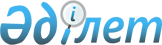 О внесении изменений и дополнений в приказ Министра науки и высшего образования Республики Казахстан от 30 июня 2023 года № 302 "Об утверждении государственного образовательного заказа на подготовку кадров с высшим и послевузовским образованием, в организациях образования, финансируемых из республиканского бюджета (за исключением организаций образования, осуществляющих подготовку кадров для Вооруженных Сил Республики Казахстан, других войск и воинских формирований, а также специальных государственных органов) на 2021-2022, 2022-2023, 2023-2024 учебные годы"Приказ и.о. Министра науки и высшего образования Республики Казахстан от 15 ноября 2023 года № 583
      Примечание ИЗПИ!Вводится в действие с 15.11.2023.
      ПРИКАЗЫВАЮ:
      1. Внести в приказ Министра науки и высшего образования Республики Казахстан от 30 июня 2023 года № 302 "Об утверждении государственного образовательного заказа на подготовку кадров с высшим и послевузовским образованием, в организациях образования, финансируемых из республиканского бюджета (за исключением организаций образования, осуществляющих подготовку кадров для Вооруженных Сил Республики Казахстан, других войск и воинских формирований, а также специальных государственных органов) на 2021-2022, 2022-2023, 2023-2024 учебные годы" следующие изменения и дополнения:
      приложения 1, 2, 3, 4, 5 и 6 к указанному приказу изложить в новой редакции согласно приложениям 1, 2, 3, 4, 5 и 6 к настоящему приказу;
      дополнить приложениями 7 и 8 согласно приложениям 7 и 8 к настоящему приказу.
      2. Комитету высшего и послевузовского образования Министерства науки и высшего образования Республики Казахстан в установленном законодательством порядке обеспечить:
      1) в течение десяти календарных дней после подписания настоящего приказа направление его на казахском и русском языках в Республиканское государственное предприятие на праве хозяйственного ведения "Институт законодательства и правовой информации Республики Казахстан" Министерства юстиции Республики Казахстан для официального опубликования и включения в Эталонный контрольный банк нормативных правовых актов Республики Казахстан; 
      2) размещение настоящего приказа на интернет-ресурсе Министерства науки и высшего образования Республики Казахстан после его официального опубликования.
      3. Контроль за исполнением настоящего приказа возложить на курирующего вице-министра науки и высшего образования Республики Казахстан.
      4. Настоящий приказ вводится в действие с 15 ноября 2023 года и подлежит официальному опубликованию. Государственный образовательный заказ на подготовку кадров с высшим образованием в организациях образования, финансируемых из республиканского бюджета, на 2021 – 2022 учебный год
      Администратор бюджетных программ: Министерство науки и высшего образования Республики Казахстан
      Администратор бюджетных программ: Министерство внутренних дел Республики Казахстан
      Администратор бюджетных программ: Министерство по чрезвычайным ситуациям Республики Казахстан
      Администратор бюджетных программ: Министерство культуры и информации Республики Казахстан
      Администратор бюджетных программ: Министерство здравоохранения Республики Казахстан Государственный образовательный заказ на подготовку кадров с послевузовским образованием в организациях образования, финансируемых из республиканского бюджета, на 2021 – 2022 учебный год
      Прием в магистратуру
      Администратор бюджетных программ: Министерство науки и высшего образования Республики Казахстан
      Администратор бюджетных программ: Министерство внутренних дел Республики Казахстан
      Администратор бюджетных программ: Министерство культуры и информации Республики Казахстан
      Администратор бюджетных программ: Министерство здравоохранения Республики Казахстан
      Администратор бюджетных программ: Генеральная прокуратура Республики Казахстан
      Администратор бюджетных программ: Агентство Республики Казахстан по делам государственной службы
      Администратор бюджетных программ: Верховный Суд Республики Казахстан
      Прием в резидентуру
      Администратор бюджетных программ: Министерство здравоохранения Республики Казахстан
      Администратор бюджетных программ: Министерство науки и высшего образования Республики Казахстан
      Прием в докторантуру
      Администратор бюджетных программ: Министерство науки и высшего образования Республики Казахстан
      Администратор бюджетных программ: Министерство внутренних дел Республики Казахстан
      Администратор бюджетных программ: Министерство культуры и информации Республики Казахстан
       Администратор бюджетных программ: Министерство здравоохранения Республики Казахстан
      Администратор бюджетных программ: Генеральная прокуратура Республики Казахстан
      Администратор бюджетных программ: Агентство Республики Казахстан по делам государственной службы Государственный образовательный заказ на подготовку кадров с высшим образованием в организациях образования, финансируемых из республиканского бюджета, на 2022 – 2023 учебный год
      Администратор бюджетных программ: Министерство науки и высшего образования Республики Казахстан
      * Финансирование государственного образовательного заказа осуществляется путем установления повышающего коэффициента "1,05" к размеру гранта, предоставляемого обучающимся в рамках государственного образовательного заказа, согласно Программе развития исследовательского университета автономной организации образования "Назарбаев Университет" на 2021 – 2025 годы, утвержденной постановлением Правительства Республики Казахстан от 23 декабря 2021 года № 923.
      Администратор бюджетных программ: Министерство внутренних дел Республики Казахстан 
      Администратор бюджетных программ: Министерство по чрезвычайным ситуациям Республики Казахстан 
      Администратор бюджетных программ: Министерство культуры и информации Республики Казахстан 
      Администратор бюджетных программ: Министерство здравоохранения Республики Казахстан  Государственный образовательный заказ на подготовку кадров с послевузовским образованием в организациях образования, финансируемых из республиканского бюджета, на 2022 – 2023 учебный год Прием в магистратуру
       Администратор бюджетных программ: Министерство науки и высшего образования Республики Казахстан
      * Финансирование государственного образовательного заказа осуществляется путем установления повышающего коэффициента "1,05" к размеру гранта, предоставляемого обучающимся в рамках государственного образовательного заказа, согласно Программе развития исследовательского университета автономной организации образования "Назарбаев Университет" на 2021 – 2025 годы, утвержденной постановлением Правительства Республики Казахстан от 23 декабря 2021 года № 923.
      Администратор бюджетных программ: Министерство внутренних дел Республики Казахстан
      Администратор бюджетных программ: Министерство культуры и информации Республики Казахстан
      Администратор бюджетных программ: Министерство здравоохранения Республики Казахстан 
      Администратор бюджетных программ: Генеральная прокуратура Республики Казахстан 
      Администратор бюджетных программ: Агентство Республики Казахстан по делам государственной службы 
      Администратор бюджетных программ: Верховный Суд Республики Казахстан 
      Администратор бюджетных программ: Министерство по чрезвычайным ситуациям Республики Казахстан 
      Прием в резидентуру
       Администратор бюджетных программ: Министерство здравоохранения Республики Казахстан 
       Администратор бюджетных программ: Министерство науки и высшего образования Республики Казахстан 
      * Финансирование государственного образовательного заказа осуществляется путем установления повышающего коэффициента "1,05" к размеру гранта, предоставляемого обучающимся в рамках государственного образовательного заказа, согласно Программе развития исследовательского университета автономной организации образования "Назарбаев Университет" на 2021 – 2025 годы, утвержденной постановлением Правительства Республики Казахстан от 23 декабря 2021 года № 923.
      Прием в докторантуру
      Администратор бюджетных программ: Министерство науки и высшего образования Республики Казахстан
      * Финансирование государственного образовательного заказа осуществляется путем установления повышающего коэффициента "1,05" к размеру гранта, предоставляемого обучающимся в рамках государственного образовательного заказа, согласно Программе развития исследовательского университета автономной организации образования "Назарбаев Университет" на 2021 – 2025 годы, утвержденной постановлением Правительства Республики Казахстан от 23 декабря 2021 года № 923.
      Администратор бюджетных программ: Министерство внутренних дел Республики Казахстан 
      Администратор бюджетных программ: Министерство культуры и информации Республики Казахстан 
      Администратор бюджетных программ: Министерство здравоохранения Республики Казахстан
      Администратор бюджетных программ: Генеральная прокуратура Республики Казахстан 
      Администратор бюджетных программ: Агентство Республики Казахстан по делам государственной службы  Государственный образовательный заказ на подготовку кадров с высшим образованием в организациях образования, финансируемых из республиканского бюджета, на 2023 – 2024 учебный год
      Администратор бюджетных программ: Министерство науки и высшего образования Республики Казахстан
      * Финансирование государственного образовательного заказа осуществляется путем установления повышающего коэффициента "1,05" к размеру гранта, предоставляемого обучающимся в рамках государственного образовательного заказа согласно Программе развития исследовательского университета автономной организации образования "Назарбаев Университет" на 2021 – 2025 годы, утвержденной постановлением Правительства Республики Казахстан от 23 декабря 2021 года № 923.
      Администратор бюджетных программ: Министерство внутренних дел Республики Казахстан
      Администратор бюджетных программ: Министерство по чрезвычайным ситуациям Республики Казахстан
      Администратор бюджетных программ: Министерство культуры и информации Республики Казахстан
      Администратор бюджетных программ: Министерство здравоохранения Республики Казахстан Государственный образовательный заказ на подготовку специалистов с послевузовским образованием в организациях образования, финансируемых из республиканского бюджета, на 2023 – 2024 учебный год
      Прием в магистратуру
      Администратор бюджетных программ: Министерство науки и высшего образования Республики Казахстан
      * Финансирование государственного образовательного заказа осуществляется путем установления повышающего коэффициента "1,05" к размеру гранта, предоставляемого обучающимся в рамках государственного образовательного заказа согласно Программе развития исследовательского университета автономной организации образования "Назарбаев Университет" на 2021 – 2025 годы, утвержденной постановлением Правительства Республики Казахстан от 23 декабря 2021 года № 923.
      Администратор бюджетных программ: Министерство внутренних дел Республики Казахстан
      Администратор бюджетных программ: Министерство культуры и информации Республики Казахстан
      Администратор бюджетных программ: Генеральная прокуратура Республики Казахстан
      Администратор бюджетных программ: Агентство Республики Казахстан по делам государственной службы
      Администратор бюджетных программ: Верховный Суд Республики Казахстан
      Прием в резидентуру
      Администратор бюджетных программ: Министерство здравоохранения Республики Казахстан
      Администратор бюджетных программ: Министерство науки и высшего образования Республики Казахстан
      * Финансирование государственного образовательного заказа осуществляется путем установления повышающего коэффициента "1,05" к размеру гранта, предоставляемого обучающимся в рамках государственного образовательного заказа согласно Программе развития исследовательского университета автономной организации образования "Назарбаев Университет" на 2021 – 2025 годы, утвержденной постановлением Правительства Республики Казахстан от 23 декабря 2021 года № 923.
      Прием в докторантуру
      Администратор бюджетных программ: Министерство науки и высшего образования Республики Казахстан
      * Финансирование государственного образовательного заказа осуществляется путем установления повышающего коэффициента "1,05" к размеру гранта, предоставляемого обучающимся в рамках государственного образовательного заказа согласно Программе развития исследовательского университета автономной организации образования "Назарбаев Университет" на 2021 – 2025 годы, утвержденной постановлением Правительства Республики Казахстан от 23 декабря 2021 года № 923.
      Администратор бюджетных программ: Министерство внутренних дел Республики Казахстан
      Администратор бюджетных программ: Министерство культуры и информации
      Администратор бюджетных программ: Министерство здравоохранения Республики Казахстан
      Администратор бюджетных программ: Генеральная прокуратура Республики Казахстан
      Администратор бюджетных программ: Агентство Республики Казахстан по делам государственной службы Государственный образовательный заказ на подготовку специалистов с послевузовским образованием в организациях образования, финансируемых из республиканского бюджета, на 2020 – 2021 учебный год
      Администратор бюджетных программ: Министерство науки и высшего образования Республики Казахстан Государственный образовательный заказ на подготовку специалистов с послевузовским образованием в организациях образования, финансируемых из республиканского бюджета, на 2020 – 2021 учебный год
      Прием в магистратуру и резидентуру 
      Администратор бюджетных программ: Министерство науки и высшего образования Республики Казахстан
       Прием в докторантуру
      Администратор бюджетных программ: Министерство науки и высшего образования Республики Казахстан
					© 2012. РГП на ПХВ «Институт законодательства и правовой информации Республики Казахстан» Министерства юстиции Республики Казахстан
				
      Исполняющий обязанности Министра науки и высшего образованияРеспублики Казахстан 

Д. Ахмед-Заки
Приложение 1
к приказу Министра науки
и высшего образования
Республики Казахстан
от 15 ноября 2023 года № 583Приложение 1
к приказу Министра науки
и высшего образования
Республики Казахстан
от 30 июня 2023 года № 302
Код и классификация области образования
Государственный образовательный заказ
Средние расходы на обучение 1 студента за учебный год/год (в тыс. тенге) / расходы 1 (один) кредита на обучение 1 студента (тенге)
Средние расходы на обучение 1 студента за учебный год/год (в тыс. тенге) / расходы 1 (один) кредита на обучение 1 студента (тенге)
Код и классификация области образования
Государственный образовательный заказ
организации высшего и (или) послевузовского образования с особым статусом
другие организации высшего и (или) послевузовского образования
1
2
3
4
6B01 Педагогические науки
10075
1 139,2/18 986
1 008,1/16 801
6B02 Искусство и гуманитарные науки
1615
1 209,3/20 155
1 055,9/17 598
6B03 Социальные науки, журналистика и информация
960
905,8/15 096
803,9/13 398
6B04 Бизнес, управление и право
1223
905,8/15 096
803,9/13 398
6B05 Естественные науки, математика и статистика
5188
933,6/15 560
831,8/13 863
6B06 Информационно-коммуникационные технологии
8103
1 111,4/18 523
1 009,6/16 826
6B07 Инженерные, обрабатывающие и строительные отрасли
17580
1 111,4/18 523
1 009,6/16 826
6B08 Сельское хозяйство и биоресурсы
1973
933,6/15 560
831,8/13 863
6B11 Услуги
2 200
905,8/15 096
803,9/13 398
6B09 Ветеринария
875
1 242,6/20 710
1 089,3/18 155
На обучение студентов в рамках проекта "Мәңгілік ел жастары – индустрияға!", в том числе:
2102
6B01 Педагогические науки
1248
1 139,2/18 986
1 008,1/16 801
6B06 Информационно-коммуникационные технологии
384
1 111,4/18 523
1 009,6/16 826
6B07 Инженерные, обрабатывающие и строительные отрасли
398
1 111,4/18 523
1 009,6/16 826
6B08 Сельское хозяйство и биоресурсы
72
933,6/15 560
831,8/13 863
На обучение иностранных граждан по международным соглашениям, граждан Монголии, Турецкой Республики, других тюркоязычных республик
365
1039,8/15 339
924,8/13 751
На обучение студентов в Казахстанском филиале Московского государственного университета имени М.В. Ломоносова
125
1706,4
На обучение студентов в филиале "Восход" Московского авиационного института
45
874,9
На обучение студентов в АОО "Назарбаев Университет", в том числе иностранных граждан
1192
7747,2
На обучение слушателей подготовительных отделений ВУЗов
1750
344,8
На обучение слушателей в подготовительном отделении АОО "Назарбаев Университет
600
6570,1
Резерв
100
920,3 /15 339
825 /13 751
Стипендиальная программа на обучение иностранных граждан, в том числе лиц казахской национальности, не являющихся гражданами Республики Казахстан
490
635,8/10597
635,8/10597
Всего
56561
Код и классификация области образования
Код и классификация направлений подготовки
Государственный образовательный заказ на очное обучение
Средние расходы на обучение 1 курсанта в год (в тыс. тенге)
Карагандинская академия Министерства внутренних дел Республики Казахстан
Карагандинская академия Министерства внутренних дел Республики Казахстан
Карагандинская академия Министерства внутренних дел Республики Казахстан
Карагандинская академия Министерства внутренних дел Республики Казахстан
6B12 Национальная безопасность и военное дело
6B123 Общественная безопасность
250
1687,0
Всего
Всего
250
Код и классификация области образования
Код и классификация направлений подготовки
Государственный образовательный заказ на очное обучение
Средние расходы на обучение 1 курсанта в год (в тыс. тенге)
1
2
3
4
Академия гражданской защиты имени Малика Габдуллина Министерства по чрезвычайным ситуациям Республики Казахстан
Академия гражданской защиты имени Малика Габдуллина Министерства по чрезвычайным ситуациям Республики Казахстан
Академия гражданской защиты имени Малика Габдуллина Министерства по чрезвычайным ситуациям Республики Казахстан
Академия гражданской защиты имени Малика Габдуллина Министерства по чрезвычайным ситуациям Республики Казахстан
6B12 Национальная безопасность и военное дело
6B121 Военное дело
15
2210,2
6B12 Национальная безопасность и военное дело
6B123 Общественная безопасность
118
2210,2
6B12 Национальная безопасность и военное дело
6B123 Общественная безопасность (обучение граждан Кыргызской Республики)
10
1959,6
6B12 Национальная безопасность и военное дело
6B123 Общественная безопасность (обучение граждан Республики Таджикистан)
5
1959,6
Всего
Всего
148
Код и классификация области образования
Код и классификация направлений подготовки
Государственный образовательный заказ на очное обучение
Средние расходы на обучение 1 студента в год (в тыс. тенге)
Организации высшего и (или) послевузовского образования в области искусства
Организации высшего и (или) послевузовского образования в области искусства
890
х
Международный университет туризма и гостеприимства
Международный университет туризма и гостеприимства
Международный университет туризма и гостеприимства
Международный университет туризма и гостеприимства
6В01 Педагогические науки
6В014 Подготовка учителей с предметной специализацией общего развития
100
901,0
6B11 Услуги
6B111 Сфера обслуживания
700
714,9
Всего
Всего
800
Итого
Итого
1690
Код и классификация области образования
Код и классификация направлений подготовки
Государственный образовательный заказ
Средние расходы на обучение 1 студента за учебный год (в тыс. тенге)
Средние расходы на обучение 1 студента за учебный год (в тыс. тенге)
Код и классификация области образования
Код и классификация направлений подготовки
Государственный образовательный заказ
организации высшего и (или) послевузовского образования с особым статусом
другие организации высшего и (или) послевузовского образования
6В10 Здравоохранение и социальное обеспечение (медицина)
6В101 Здравоохранение
2700 (в том числе по неклиническим специальностям – 200, на обучение иностранных граждан по международным соглашениям -20)
1230,7
1218,3
Всего
2700Приложение 2
к приказу Министра науки
и высшего образования
Республики Казахстан
от 15 ноября 2023 года № 583Приложение 2
к приказу Министра науки
и высшего образования
Республики Казахстан
от 30 июня 2023 года № 302
Код и классификация области образования
Государственный образовательный заказ
Средние расходы на обучение 1 магистранта в год (тыс. тенге) / расходы 1 (один) кредита на обучение 1 магистранта (тенге)
Средние расходы на обучение 1 магистранта в год (тыс. тенге) / расходы 1 (один) кредита на обучение 1 магистранта (тенге)
Код и классификация области образования
Государственный образовательный заказ
организации высшего и (или) послевузовского образования с особым статусом
другие организации высшего и (или) послевузовского образования
Научная и педагогическая магистратура
12004
747,3/12455
454,9/7581
Профильная магистратура
500
747,3/12455
454,9/7581
Казахстанский филиал Московского государственного университета имени М.В. Ломоносова
40
1803,9
1803,9
АОО "Назарбаев Университет", в том числе для обучения иностранных граждан
669
8412,9
8412,9
Стипендиальная программа на обучение иностранных граждан, в том числе лиц казахской национальности, не являющихся гражданами Республики Казахстан
50
646,3 /10772
646,3 /10772
Всего
13 263
Код и классификация области образования
Код и классификация направлений подготовки
Государственный образовательный заказ
Средние расходы на обучение 1 магистранта в год (тыс. тенге)
1
2
3
4
Алматинская академия Министерства внутренних дел Республики Казахстан
Алматинская академия Министерства внутренних дел Республики Казахстан
Алматинская академия Министерства внутренних дел Республики Казахстан
Алматинская академия Министерства внутренних дел Республики Казахстан
7М12 Национальная безопасность и военное дело
7М123 Общественная безопасность
25
3204,0
Карагандинская академия Министерства внутренних дел Республики Казахстан
Карагандинская академия Министерства внутренних дел Республики Казахстан
Карагандинская академия Министерства внутренних дел Республики Казахстан
Карагандинская академия Министерства внутренних дел Республики Казахстан
1
2
3
4
7М12 Национальная безопасность и военное дело
7М123 Общественная безопасность
35
2721,0
Костанайская академия Министерства внутренних дел Республики Казахстан
Костанайская академия Министерства внутренних дел Республики Казахстан
Костанайская академия Министерства внутренних дел Республики Казахстан
Костанайская академия Министерства внутренних дел Республики Казахстан
1
2
3
4
7М12 Национальная безопасность и военное дело
7М123 Общественная безопасность
20
2608,0
Всего
80
Наименование
Государственный образовательный заказ
Средние расходы на обучение 1 магистранта
Организации высшего и (или) послевузовского образования в области искусства
141
х
Всего
141
Наименование
Государственный образовательный заказ
Средние расходы на обучение 1 магистранта в год (тыс. тенге)
Средние расходы на обучение 1 магистранта в год (тыс. тенге)
Наименование
Государственный образовательный заказ
организации высшего и (или) послевузовского образования с особым статусом
другие организации высшего и (или) послевузовского образования
Здравоохранение и социальное обеспечение (медицина)
325
1199,5
1187,7
Всего
325
Код и классификация области образования
Код и классификация направлений подготовки
Государственный образовательный заказ
Средние расходы на обучение 1 магистранта в год (тыс. тенге)
1
2
3
4
7M04 Бизнес, управление и право
7М042 Право (магистратура по научно-педагогическому направлению)
20
6732,0
7M12 Национальная безопасность и военное дело
7M123 Общественная безопасность (магистратура по научно-педагогическому направлению)
25
6732,0
7M12 Национальная безопасность и военное дело
7M123 Общественная безопасность (магистратура по профильному направлению)
15
6309,0
Всего
60
Государственный образовательный заказ
Код и классификация направлений подготовки
Государственный образовательный заказ
Средние расходы на 1 магистранта в год (тыс. тенге)
7М03 Социальные науки, журналистика и информация
7М04 Бизнес, управление и право
7М031 Социальные науки
7М041 Бизнес и управление
120
4063,8
Всего
120
Наименование
Государственный образовательный заказ
Средние расходы на 1 магистранта в год (тыс. тенге)
Организация высшего и (или) послевузовского образования
60
4302,03
Всего
60
Код
Наименование
Государственный образовательный заказ
Средние расходы на обучение 1 врача-резидента в год (тыс. тенге)
Средние расходы на обучение 1 врача-резидента в год (тыс. тенге)
Код
Наименование
Государственный образовательный заказ
организации высшего и (или) послевузовского образования с особым статусом
другие организации высшего и (или) послевузовского образования
7R09
Здравоохранение (медицина)
1500
1939,9
1811,3
Всего
1500
Наименование
Государственный образовательный заказ
Средние расходы на обучение 1 врача-резидента в год (тыс. тенге)
АОО "Назарбаев Университет"
20
4611,4
Всего
20
Наименование
Государственный образовательный заказ
Средние расходы на 1 обучающегося в год (тыс. тенге) / расходы 1 (один) кредита на обучение 1 обучающегося (тенге)
Организации высшего и (или) послевузовского образования
1815
2223,6/37 060
АОО "Назарбаев Университет"
81
9256,7
Стипендиальная программа на обучение иностранных граждан, в том числе лиц казахской национальности, не являющихся гражданами Республики Казахстан
10
1307,0/21 783
Всего
1906
Код и классификация области образования
Код и классификация направлений подготовки
Государственный образовательный заказ
Средние расходы на 1 обучающегося в год (тыс. тенге)
1
2
3
4
Алматинская академия Министерства внутренних дел Республики Казахстан
Алматинская академия Министерства внутренних дел Республики Казахстан
Алматинская академия Министерства внутренних дел Республики Казахстан
Алматинская академия Министерства внутренних дел Республики Казахстан
8D12 Национальная безопасность и военное дело
8D123 Общественная безопасность
10
3404,0
Карагандинская академия Министерства внутренних дел Республики Казахстан
Карагандинская академия Министерства внутренних дел Республики Казахстан
Карагандинская академия Министерства внутренних дел Республики Казахстан
Карагандинская академия Министерства внутренних дел Республики Казахстан
1
2
3
4
8D12 Национальная безопасность и военное дело
8D123 Общественная безопасность
10
3175,0
1
2
3
4
Костанайская академия Министерства внутренних дел Республики Казахстан
Костанайская академия Министерства внутренних дел Республики Казахстан
Костанайская академия Министерства внутренних дел Республики Казахстан
Костанайская академия Министерства внутренних дел Республики Казахстан
8D12 Национальная безопасность и военное дело
8D123 Общественная безопасность
10
2597,0
Всего
30
Наименование
Государственный образовательный заказ
Средние расходы на 1 обучающегося
Организации высшего и (или) послевузовского образования в области искусства
19
х
Всего
19
Код
Классификация области образования
Государственный образовательный заказ
Средние расходы на 1 обучающегося в год (тыс. тенге)
Средние расходы на 1 обучающегося в год (тыс. тенге)
Код
Классификация области образования
Государственный образовательный заказ
организации высшего и (или) послевузовского образования с особым статусом
другие организации высшего и (или) послевузовского образования
8D10
Здравоохранение и социальное обеспечение (медицина)
160
1607,3
1590,6
Всего
160
Код и классификация области образования
Код и классификация направлений подготовки
Государственный образовательный заказ
Средние расходы на
1 обучающегося в год (тыс. тенге)
8D04 Бизнес, управление и право
8D042 Право
5
7054,0
8D12 Национальная безопасность и военное дело
8D123 Общественная безопасность
5
7054,0
Всего
10
Код и классификация области образования
Код и классификация направлений подготовки
Государственный образовательный заказ
Средние расходы на 1 обучающегося в год (тыс. тенге)
8DМ03 Социальные науки, журналистика и информация
8DМ04 Бизнес и управление
8D031 Социальные науки
8D041Бизнес и управление
12
5284,1
Всего
12Приложение 3 
к приказу Министра науки
и высшего образования
Республики Казахстан
от 15 ноября 2023 года № 583Приложение 3
к приказу Министра науки
и высшего образования
Республики Казахстан
от 30 июня 2023 года № 302
Код и классификация области образования
Государственный образовательный заказ
Средние расходы на обучение 1 студента за учебный год/год (в тыс. тенге) / расходы 1 (один) кредита на обучение 1 студента (тенге)
Средние расходы на обучение 1 студента за учебный год/год (в тыс. тенге) / расходы 1 (один) кредита на обучение 1 студента (тенге)
Код и классификация области образования
Государственный образовательный заказ
организации высшего и (или) послевузовского образования с особым статусом
другие организации высшего и (или) послевузовского образования
1
2
3
4
6B01 Педагогические науки
12685
1 139,2/18 986
1 008,1/16 801
6B02 Искусство и гуманитарные науки
2980
1 209,3/20 155
1 055,9/17 598
6B03 Социальные науки, журналистика и информация
1350
905,8/15 096
803,9/13 398
6B04 Бизнес, управление и право
1547
905,8/15 096
803,9/13 398
6B05 Естественные науки, математика и статистика
6288
933,6/15 560
831,8/13 863
6B06 Информационно-коммуникационные технологии
9091
1 111,4/18 523
1 009,6/16 826
6B07 Инженерные, обрабатывающие и строительные отрасли
16039
1 111,4/18 523
1 009,6/16 826
6B08 Сельское хозяйство и биоресурсы
2195
933,6/15 560
831,8/13 863
6B11 Услуги
2 230
905,8/15 096
803,9/13 398
6B09 Ветеринария
925
1 242,6/20 710
1 089,3/18 155
На обучение граждан Республики Казахстан из числа сельской молодежи, переселяющихся в регионы, определенные Правительством Республики Казахстан, в том числе:
1394
6B01 Педагогические науки
1145
1 139,2/18 986
1 008,1/16 801
6B06 Информационно-коммуникационные технологии
194
1 111,4/18 523
1 009,6/16 826
6B07 Инженерные, обрабатывающие и строительные отрасли
55
1 111,4/18 523
1 009,6/16 826
На обучение иностранных граждан по международным соглашениям
365
1039,8 /15 339
924,8 /13 751
На обучение студентов в Казахстанском филиале Московского государственного университета имени М.В. Ломоносова
125
1706,4
На обучение в филиале федерального государственного автономного образовательного учреждения высшего образования "Национальный исследовательский ядерный университет "МИФИ"
70
1824,6
На обучение в филиале федерального государственного автономного образовательного учреждения высшего образования "Российский государственный университет нефти и газа (национальный исследовательский университет) имени И.М. Губкина"
100
2041,2
На обучение студентов в филиале "Восход" Московского авиационного института
45
874,9
На обучение студентов в АОО "Назарбаев Университет", в том числе иностранных граждан
1250
6407,6*
На обучение слушателей подготовительных отделений ВУЗов
1750
344,8
На обучение слушателей в подготовительном отделении АОО "Назарбаев Университет"
550
5434,1*
Резерв
100
920,3/15339
825/13751
Стипендиальная программа на обучение иностранных граждан, в том числе лиц казахской национальности, не являющихся гражданами Республики Казахстан
490
635,8/10597
635,8/10597
На обучение студентов по совместным образовательным программам реализуемых в рамках стратегического партнерства с Университетом Аризона c получением диплома НАО "Северо-Казахстанского университета им. М. Козыбаева"
111
2500
На обучение студентов в организациях высшего и послевузовского образования, по образовательным программам двойного диплома (НАО "Северо-Казахстанский университет имени Манаша Козыбаева")
44
4805,5
Целевые образовательные гранты для обучения в ведущих высших учебных заведениях молодежи из густонаселенных, вновь образованных и западных регионов, в том числе:
10000
6B01 Педагогические науки
2999
1 139,2/18 986
1 008,1/16 801
6B02 Искусство и гуманитарные науки
1619
1 209,3/20 155
1 055,9/17 598
6B03 Социальные науки, журналистика и информация
937
905,8/15 096
803,9/13 398
6B04 Бизнес, управление и право
478
905,8/15 096
803,9/13 398
6В05 Естественные науки, математика и статистика
379
933,6/15 560
831,8/13 863
6B06 Информационно-коммуникационные технологии
614
1 111,4/18 523
1 009,6/16 826
6B07 Инженерные, обрабатывающие и строительные отрасли
2523
1 111,4/18 523
1 009,6/16 826
6B11 Услуги
451
905,8/15 096
803,9/13 398
Всего:
71 724
Код и классификация области образования
Код и классификация направлений подготовки
Государственный образовательный заказ на очное обучение
Средние расходы на обучение 1 курсанта в год (в тыс. тенге)
Карагандинская академия Министерства внутренних дел Республики Казахстан
Карагандинская академия Министерства внутренних дел Республики Казахстан
Карагандинская академия Министерства внутренних дел Республики Казахстан
Карагандинская академия Министерства внутренних дел Республики Казахстан
6B12 Национальная безопасность и военное дело
6B123 Общественная безопасность
250
1925,0
Всего
250
Код и классификация области образования
Код и классификация направлений подготовки
Государственный образовательный заказ на очное обучение
Средние расходы на обучение 1 курсанта в год (в тыс. тенге)
Академия гражданской защиты имени Малика Габдуллина Министерства по чрезвычайным ситуациям Республики Казахстан
Академия гражданской защиты имени Малика Габдуллина Министерства по чрезвычайным ситуациям Республики Казахстан
Академия гражданской защиты имени Малика Габдуллина Министерства по чрезвычайным ситуациям Республики Казахстан
Академия гражданской защиты имени Малика Габдуллина Министерства по чрезвычайным ситуациям Республики Казахстан
6B12 Национальная безопасность и военное дело
6B123 Общественная безопасность
100
2 172,3
6B12 Национальная безопасность и военное дело
6B123 Общественная безопасность (обучение граждан Кыргызской Республики)
10
1 962,6
6B12 Национальная безопасность и военное дело
6B123 Общественная безопасность (обучение граждан Республики Таджикистан)
5
1 931,4
Всего
115
Код и классификация области образования
Код и классификация направлений подготовки
Государственный образовательный заказ на очное обучение
Средние расходы на обучение 1 студента в год (в тыс. тенге)
Организации высшего и (или) послевузовского образования в области искусства
Организации высшего и (или) послевузовского образования в области искусства
890
х
Международный университет туризма и гостеприимства
Международный университет туризма и гостеприимства
Международный университет туризма и гостеприимства
Международный университет туризма и гостеприимства
6B11 Услуги
6B111 Сфера обслуживания
826
714,9
Всего
826
Итого
1716
Код и классификация области образования
Код и классификация направлений подготовки
Государственный образовательный заказ
Средние расходы на обучение 1 студента за учебный год (в тыс.тенге)
Средние расходы на обучение 1 студента за учебный год (в тыс.тенге)
Код и классификация области образования
Код и классификация направлений подготовки
Государственный образовательный заказ
организации высшего и (или) послевузовского образования с особым статусом
другие организации высшего и (или) послевузовского образования
6В10 Здравоохранение и социальное обеспечение (медицина)
6В101 Здравоохранение
2700 (в том числе по неклиническим специальностям – 200)
1230,7
1218,3
В том числе на обучение иностранных граждан по международным соглашениям
20
Всего
2700Приложение 4
к приказу Министра науки
и высшего образования
Республики Казахстан
от 15 ноября 2023 года № 583Приложение 4
к приказу Министра науки
и высшего образования
Республики Казахстан
от 30 июня 2023 года № 302
Код и классификация области образования
Государственный образовательный заказ
Средние расходы на обучение 1 магистранта в год (тыс. тенге) / расходы 1 (один) кредита на обучение 1 магистранта (тенге)
Средние расходы на обучение 1 магистранта в год (тыс. тенге) / расходы 1 (один) кредита на обучение 1 магистранта (тенге)
Код и классификация области образования
Государственный образовательный заказ
организации высшего и (или) послевузовского образования с особым статусом
другие организации высшего и (или) послевузовского образования
1
2
3
4
Научная и педагогическая магистратура
11974
747,3/12455
454,9/7581
Профильная магистратура
500
747,3/12455
454,9/7581
Казахстанский филиал Московского государственного университета имени М.В. Ломоносова
40
1803,9
1803,9
Казахстанский филиал Национального исследовательского ядерного университета "МИФИ"
30
1991,1
1991,1
АОО "Назарбаев Университет", в том числе для обучения иностранных граждан
520
6958,2*
6958,2*
Стипендиальная программа на обучение иностранных граждан, в том числе лиц казахской национальности, не являющихся гражданами Республики Казахстан
50
646,3
/10772
646,3
/10772
Всего:
13 114
Код и классификация области образования
Код и классификация направлений подготовки
Государственный образовательный заказ
Средние расходы на обучение 1 магистранта в год (тыс. тенге)
1
2
3
4
Алматинская академия Министерства внутренних дел Республики Казахстан
Алматинская академия Министерства внутренних дел Республики Казахстан
Алматинская академия Министерства внутренних дел Республики Казахстан
Алматинская академия Министерства внутренних дел Республики Казахстан
7М12 Национальная безопасность и военное дело
7М123 Общественная безопасность
25
4 440,0
Карагандинская академия Министерства внутренних дел Республики Казахстан
Карагандинская академия Министерства внутренних дел Республики Казахстан
Карагандинская академия Министерства внутренних дел Республики Казахстан
Карагандинская академия Министерства внутренних дел Республики Казахстан
1
2
3
4
7М12 Национальная безопасность и военное дело
7М123 Общественная безопасность
35
3 569,0
Костанайская академия Министерства внутренних дел Республики Казахстан
Костанайская академия Министерства внутренних дел Республики Казахстан
Костанайская академия Министерства внутренних дел Республики Казахстан
Костанайская академия Министерства внутренних дел Республики Казахстан
1
2
3
4
7М12 Национальная безопасность и военное дело
7М123 Общественная безопасность
20
3179,0
Всего
80
Наименование
Государственный образовательный заказ
Средние расходы на обучение 1 магистранта
Организации высшего и (или) послевузовского образования в области искусства
152
х
Всего
152
Наименование
Государственный образовательный заказ
Средние расходы на обучение 1 магистранта в год (тыс. тенге)
Средние расходы на обучение 1 магистранта в год (тыс. тенге)
Наименование
Государственный образовательный заказ
организации высшего и (или) послевузовского образования с особым статусом
другие организации высшего и (или) послевузовского образования
Здравоохранение и социальное обеспечение (медицина)
325
1199,5
1187,7
Всего
325
Код и классификация области образования
Код и классификация направлений подготовки
Государственный образовательный заказ
Средние расходы в год на обучение 1 магистранта (тыс.тенге)
7M04 Бизнес, управление и право
7М042 Право (магистратура по научно- педагогическому направлению)
20
7 366,4
7M12 Национальная безопасность и военное дело
7M123 Общественная безопасность (магистратура по научно- педагогическому направлению)
25
7 366,4
7M12 Национальная безопасность и военное дело
7M123 Общественная безопасность (магистратура по профильному направлению)
15
6 895,2
Всего
60
Государственный образовательный заказ
Код и классификация направлений подготовки
Государственный образовательный заказ
Средние расходы на 1 магистранта в год (тыс. тенге)
7М03 Социальные науки, журналистика и информация
7М04 Бизнес, управление и право
7М031 Социальные науки
7М041 Бизнес и управление
120
4082,0
Всего
120
Наименование
Государственный образовательный заказ
Средние расходы на 1 магистранта в год (тыс. тенге)
Организация высшего и (или) послевузовского образования
60
4311,22
Всего
60
Код и классификация области образования
Код и классификация направлений подготовки
Государственный образовательный заказ на очное обучение
Средние расходы на обучение 1 магистранта в год
(в тыс. тенге)
Академия гражданской защиты имени Малика Габдуллина Министерства по чрезвычайным ситуациям Республики Казахстан
Академия гражданской защиты имени Малика Габдуллина Министерства по чрезвычайным ситуациям Республики Казахстан
Академия гражданской защиты имени Малика Габдуллина Министерства по чрезвычайным ситуациям Республики Казахстан
Академия гражданской защиты имени Малика Габдуллина Министерства по чрезвычайным ситуациям Республики Казахстан
7М12 Национальная безопасность и военное дело
7М123 Общественная безопасность
10
3 282,0
Всего
10
Код
Наименование
Государственный образовательный заказ
Средние расходы на обучение 1 врача-резидента в год (тыс. тенге)
Средние расходы на обучение 1 врача-резидента в год (тыс. тенге)
Код
Наименование
Государственный образовательный заказ
организации высшего и (или) послевузовского образования с особым статусом
другие организации высшего и (или) послевузовского образования
7R09
Здравоохранение (медицина)
1500
1939,9
1811,3
Всего
1500
Наименование
Государственный образовательный заказ
Средние расходы на обучение 1 врача-резидента в год (тыс. тенге)
АОО "Назарбаев Университет"
20
3814,0*
Всего
20
Наименование
Государственный образовательный заказ
Средние расходы на 1 обучающегося в год (тыс. тенге) / расходы 1 (один) кредита на обучение
1 обучающегося (тенге)
Организации высшего и (или) послевузовского образования
1815
2223,6/37 060
АОО "Назарбаев Университет"
93
7656,1*
Стипендиальная программа на обучение иностранных граждан, в том числе лиц казахской национальности, не являющихся гражданами Республики Казахстан
10
1307,0/21783
Всего
1918
Код и классификация области образования
Код и классификация направлений подготовки
Государственный образовательный заказ
Средние расходы на 1 обучающегося в год (тыс. тенге)
1
2
3
4
Алматинская академия Министерства внутренних дел Республики Казахстан
Алматинская академия Министерства внутренних дел Республики Казахстан
Алматинская академия Министерства внутренних дел Республики Казахстан
Алматинская академия Министерства внутренних дел Республики Казахстан
8D12 Национальная безопасность и военное дело
8D123 Общественная безопасность
10
4536,0
Карагандинская академия Министерства внутренних дел Республики Казахстан
Карагандинская академия Министерства внутренних дел Республики Казахстан
Карагандинская академия Министерства внутренних дел Республики Казахстан
Карагандинская академия Министерства внутренних дел Республики Казахстан
8D12 Национальная безопасность и военное дело
8D123 Общественная безопасность
10
3938,0
Костанайская академия Министерства внутренних дел Республики Казахстан
Костанайская академия Министерства внутренних дел Республики Казахстан
Костанайская академия Министерства внутренних дел Республики Казахстан
Костанайская академия Министерства внутренних дел Республики Казахстан
8D12 Национальная безопасность и военное дело
8D123 Общественная безопасность
10
4584,0
Всего
30
Наименование
Государственный образовательный заказ
Средние расходы на 1 обучающегося
Организации высшего и (или) послевузовского образования в области искусства
23
х
Всего
23
Код
Классификация области образования
Государственный образовательный заказ
Средние расходы на 1 обучающегося в год (тыс. тенге)
Средние расходы на 1 обучающегося в год (тыс. тенге)
Код
Классификация области образования
Государственный образовательный заказ
организации высшего и (или) послевузовского образования с особым статусом
другие организации высшего и (или) послевузовского образования
8D10
Здравоохранение и социальное обеспечение (медицина)
160
1607,3
1590,6
Всего
160
Код и классификация области образования
Код и классификация направлений подготовки
Государственный образовательный заказ
Средние расходы в год на обучение 1 докторанта
8D04 Бизнес, управление и право
8D042 Право (докторантура научно-педагогического направления)
3
7256,9
8D12 Национальная безопасность и военное дело
8D123 Общественная безопасность (докторантура научно-педагогического направления)
4
7256,9
8D12 Национальная безопасность и военное дело
8D123 Общественная безопасность (профильная докторантура)
3
7256,9
Всего
10
Код и классификация области образования
Код и классификация направлений подготовки
Государственный образовательный заказ
Средние расходы на 1 обучающегося в год (тыс. тенге)
8DМ03 Социальные науки, журналистика и информация
8DМ04 Бизнес и управление
8D031 Социальные науки
8D041Бизнес и управление
12
5181,6
Всего
12Приложение 5 
к приказу Министра науки
и высшего образования
Республики Казахстан
от 15 ноября 2023 года № 583Приложение 5
к приказу Министра науки
и высшего образования
Республики Казахстан
от 30 июня 2023 года № 302
Код и классификация области образования
Государственный образовательный заказ
Средние расходы на обучение 1 студента за учебный год/год (в тыс. тенге) / расходы 1 (один) кредита на обучение 1 студента (тенге)
Средние расходы на обучение 1 студента за учебный год/год (в тыс. тенге) / расходы 1 (один) кредита на обучение 1 студента (тенге)
Код и классификация области образования
Государственный образовательный заказ
организации высшего и (или) послевузовского образования с особым статусом
другие организации высшего и (или) послевузовского образования
1
2
3
4
6B01 Педагогические науки
13212
1 139,2/18 986
1 008,1/16 801
6B02 Искусство и гуманитарные науки
1615
1 209,3/20 155
1 055,9/17 598
6B03 Социальные науки, журналистика и информация
960
905,8/15 096
803,9/13 398
6B04 Бизнес, управление и право
1223
905,8/15 096
803,9/13 398
6B05 Естественные науки, математика и статистика
7388
933,6/15 560
831,8/13 863
6B06 Информационно-коммуникационные технологии
10431
1 111,4/18 523
1 009,6/16 826
6B07 Инженерные, обрабатывающие и строительные отрасли
19357
1 111,4/18 523
1 009,6/16 826
6B08 Сельское хозяйство и биоресурсы
2273
933,6/15 560
831,8/13 863
6B11 Услуги
2 200
905,8/15 096
803,9/13 398
6B09 Ветеринария
975
1 242,6/20 710
1 089,3/18 155
На обучение граждан Республики Казахстан из числа сельской молодежи, переселяющихся в регионы, определенные Правительством Республики Казахстан, в том числе:
2060
6B01 Педагогические науки
1611
1 139,2/18 986
1 008,1/16 801
6B06 Информационно-коммуникационные технологии
56
1 111,4/18 523
1 009,6/16 826
6B07 Инженерные, обрабатывающие и строительные отрасли
321
1 111,4/18 523
1 009,6/16 826
6B08 Сельское хозяйство и биоресурсы
72
933,6/15 560
831,8/13 863
На обучение иностранных граждан по международным соглашениям
365
1039,8 /15 339
924,8 /13 751
На обучение в филиале федерального государственного автономного образовательного учреждения высшего образования "Национальный исследовательский ядерный университет "МИФИ"
100
1824,6
На обучение в филиале федерального государственного автономного образовательного учреждения высшего образования "Российский государственный университет нефти и газа (национальный исследовательский университет) имени И.М. Губкина"
100
2041,2
На обучение студентов в Казахстанском филиале Московского государственного университета имени М.В. Ломоносова
125
2517,1
На обучение студентов в филиале "Восход" Московского авиационного института
45
874,9
На обучение студентов в АОО "Назарбаев Университет", в том числе иностранных граждан
1075
5947,3*
На обучение слушателей подготовительных отделений ВУЗов
1750
344,8
На обучение слушателей в подготовительном отделении АОО "Назарбаев Университет
473
5043,7*
Резерв
100
920,3/15339
825/13751
Стипендиальная программа на обучение иностранных граждан, в том числе лиц казахской национальности, не являющихся гражданами Республики Казахстан
490
635,8/10597
635,8/10597
На обучение студентов в организациях высшего и послевузовского образования, по образовательным программам двойного диплома (НАО "Северо-Казахстанский университет имени Манаша Козыбаева")
150
4 805,5
На обучение студентов по совместным образовательным программам реализуемых в рамках стратегического партнерства с Университетом Аризона c получением диплома НАО "Северо-Казахстанского университета им. М. Козыбаева"
1050
2 500,0
На обучение студентов в филиале Университета Хериот-Уатт Соединенного Королевства Великобритании и Северной Ирландии на базе НАО "Актюбинский региональный университет имени К. Жубанова" по образовательным программам двойного диплома
300
4 328,0
Целевые образовательные гранты для обучения в ведущих высших учебных заведениях молодежи из густонаселенных, вновь образованных и западных регионов, в том числе:
5000
6B01 Педагогические науки
1100
1 139,2/18 986
1 008,1/16 801
6В05 Естественные науки, математика и статистика
350
933,6/15 560
831,8/13 863
6B06 Информационно-коммуникационные технологии
1550
1 111,4/18 523
1 009,6/16 826
6B07 Инженерные, обрабатывающие и строительные отрасли
2000
1 111,4/18 523
1 009,6/16 826
Всего
72817
Код и классификация области образования
Код и классификация направлений подготовки
Государственный образовательный заказ на очное обучение
Средние расходы на обучение 1 курсанта в год (в тыс. тенге)
Алматинская академия Министерства внутренних дел Республики Казахстан
Алматинская академия Министерства внутренних дел Республики Казахстан
Алматинская академия Министерства внутренних дел Республики Казахстан
Алматинская академия Министерства внутренних дел Республики Казахстан
6B12 Национальная безопасность и военное дело
6B123 Общественная безопасность
300
4612
Всего
Карагандинская академия Министерства внутренних дел Республики Казахстан
Карагандинская академия Министерства внутренних дел Республики Казахстан
Карагандинская академия Министерства внутренних дел Республики Казахстан
Карагандинская академия Министерства внутренних дел Республики Казахстан
6B12 Национальная безопасность и военное дело
6B123 Общественная безопасность
250
2539
Всего
Костанайская академия Министерства внутренних дел Республики Казахстан
Костанайская академия Министерства внутренних дел Республики Казахстан
Костанайская академия Министерства внутренних дел Республики Казахстан
Костанайская академия Министерства внутренних дел Республики Казахстан
6B12 Национальная безопасность и военное дело
6B123 Общественная безопасность
250
4380
Всего
800
Код и классификация области образования
Код и классификация направлений подготовки
Государственный образовательный заказ на очное обучение
Средние расходы на обучение 1 курсанта в год (в тыс. тенге)
Академия гражданской защиты имени Малика Габдуллина Министерства по чрезвычайным ситуациям Республики Казахстан
Академия гражданской защиты имени Малика Габдуллина Министерства по чрезвычайным ситуациям Республики Казахстан
Академия гражданской защиты имени Малика Габдуллина Министерства по чрезвычайным ситуациям Республики Казахстан
Академия гражданской защиты имени Малика Габдуллина Министерства по чрезвычайным ситуациям Республики Казахстан
6B12 Национальная безопасность и военное дело
6B121 Военное дело
15
2210,2
6B12 Национальная безопасность и военное дело
6B123 Общественная безопасность
118
2210,2
6B12 Национальная безопасность и военное дело
6B123 Общественная безопасность (обучение граждан Кыргызской Республики)
10
1959,6
6B12 Национальная безопасность и военное дело
6B123 Общественная безопасность (обучение граждан Республики Таджикистан)
5
1959,6
Всего
148
Код и классификация области образования
Код и классификация направлений подготовки
Государственный образовательный заказ на очное обучение
Средние расходы на обучение 1 студента в год (в тыс. тенге)
Организации высшего и (или) послевузовского образования в области искусства
Организации высшего и (или) послевузовского образования в области искусства
890
х
Международный университет туризма и гостеприимства
Международный университет туризма и гостеприимства
Международный университет туризма и гостеприимства
Международный университет туризма и гостеприимства
6В01 Педагогические науки
6В014 Подготовка учителей с предметной специализацией общего развития
100
1008,1
6B11 Услуги
6B111 Сфера обслуживания
700
804,0
Всего
800
Итого
1690
Код и классификация области образования
Код и классификация направлений подготовки
Государственный образовательный заказ
Средние расходы на обучение 1 студента за учебный год (в тыс. тенге)
Средние расходы на обучение 1 студента за учебный год (в тыс. тенге)
Код и классификация области образования
Код и классификация направлений подготовки
Государственный образовательный заказ
организации высшего и (или) послевузовского образования с особым статусом
другие организации высшего и (или) послевузовского образования
6В10 Здравоохранение и социальное обеспечение (медицина)
6В101 Здравоохранение
2700 (в том числе по неклиническим специальностям – 200)
1230,7
1218,3
Всего
2700
В том числе на обучение иностранных граждан по международным соглашениям
20Приложение 6
к приказу Министра науки
и высшего образования
Республики Казахстан
от 15 ноября 2023 года № 583Приложение 6
к приказу Министра науки
и высшего образования
Республики Казахстан
от 30 июня 2023 года № 302
Код и классификация области образования
Государственный образовательный заказ
Средние расходы на обучение 1 магистранта в год (тыс. тенге) / расходы 1 (один) кредита на обучение 1 магистранта (тенге)
Средние расходы на обучение 1 магистранта в год (тыс. тенге) / расходы 1 (один) кредита на обучение 1 магистранта (тенге)
Код и классификация области образования
Государственный образовательный заказ
организации высшего и (или) послевузовского образования с особым статусом
другие организации высшего и (или) послевузовского образования
Научная и педагогическая магистратура
11974
747,3/12455
454,9/7581
Профильная магистратура
500
747,3/12455
454,9/7581
Казахстанский филиал Национального исследовательского ядерного университета "МИФИ"
30
1991,1
1991,1
Казахстанский филиал Московского государственного университета имени М.В. Ломоносова
40
2632,4
2632,4
АОО "Назарбаев Университет", в том числе для обучения иностранных граждан
426
6458,3*
6458,3*
Стипендиальная программа на обучение иностранных граждан, в том числе лиц казахской национальности, не являющихся гражданами Республики Казахстан
50
646,3/10772
646,3/10772
Всего
13 020
Код и классификация области образования
Код и классификация направлений подготовки
Государственный образовательный заказ
Средние расходы на обучение 1 магистранта в год (тыс. тенге)
1
2
3
4
Алматинская академия Министерства внутренних дел Республики Казахстан
Алматинская академия Министерства внутренних дел Республики Казахстан
Алматинская академия Министерства внутренних дел Республики Казахстан
Алматинская академия Министерства внутренних дел Республики Казахстан
7М12 Национальная безопасность и военное дело
7М123 Общественная безопасность
25
4852
Карагандинская академия Министерства внутренних дел Республики Казахстан
Карагандинская академия Министерства внутренних дел Республики Казахстан
Карагандинская академия Министерства внутренних дел Республики Казахстан
Карагандинская академия Министерства внутренних дел Республики Казахстан
1
2
3
4
7М12 Национальная безопасность и военное дело
7М123 Общественная безопасность
35
3461
Костанайская академия Министерства внутренних дел Республики Казахстан
Костанайская академия Министерства внутренних дел Республики Казахстан
Костанайская академия Министерства внутренних дел Республики Казахстан
Костанайская академия Министерства внутренних дел Республики Казахстан
1
2
3
4
7М12 Национальная безопасность и военное дело
7М123 Общественная безопасность
20
4824
Всего
80
Наименование
Государственный образовательный заказ
Государственный образовательный заказ
Средние расходы на обучение 1 магистранта
Организации высшего и (или) послевузовского образования в области искусства
166
166
х
Всего
166
166
Администратор бюджетных программ: Министерство здравоохранения Республики Казахстан
Администратор бюджетных программ: Министерство здравоохранения Республики Казахстан
Администратор бюджетных программ: Министерство здравоохранения Республики Казахстан
Администратор бюджетных программ: Министерство здравоохранения Республики Казахстан
Наименование
Государственный образовательный заказ
Средние расходы на обучение 1 магистранта в год (тыс. тенге)
Средние расходы на обучение 1 магистранта в год (тыс. тенге)
Наименование
Государственный образовательный заказ
организации высшего и (или) послевузовского образования с особым статусом
другие организации высшего и (или) послевузовского образования
Здравоохранение и социальное обеспечение (медицина)
325
1199,5
1187,7
Всего
325
Код и классификация области образования
Код и классификация направлений подготовки
Государственный образовательный заказ
Средние расходы на обучение 1 магистранта в год (тыс. тенге)
1
2
3
4
7M04 Бизнес, управление и право
7М042 Право (магистратура по научно-педагогическому направлению)
25
5337,1
7M12 Национальная безопасность и военное дело
7M123 Общественная безопасность (магистратура по научно-педагогическому направлению)
25
5337,1
7M12 Национальная безопасность и военное дело
7M123 Общественная безопасность (магистратура по профильному направлению)
10
5304,3
Всего
60
Государственный образовательный заказ
Код и классификация направлений подготовки
Государственный образовательный заказ
Средние расходы на 1 магистранта в год (тыс. тенге)
7М03 Социальные науки, журналистика и информация 7М04 Бизнес, управление и право
7М031 Социальные науки 7М041 Бизнес и управление
120
3906,8
Всего
120
Наименование
Государственный образовательный заказ
Средние расходы на 1 магистранта в год (тыс. тенге)
Организация высшего и (или) послевузовского образования
60
4315,43
Всего
60
Код
Наименование
Государственный образовательный заказ
Средние расходы на обучение 1 врача-резидента в год (тыс. тенге)
Средние расходы на обучение 1 врача-резидента в год (тыс. тенге)
Код
Наименование
Государственный образовательный заказ
организации высшего и (или) послевузовского образования с особым статусом
другие организации высшего и (или) послевузовского образования
7R09
Здравоохранение (медицина)
2500
1939,9
1811,3
Всего
2500
Наименование
Государственный образовательный заказ
Средние расходы на обучение 1 врача-резидента в год (тыс. тенге)
АОО "Назарбаев Университет"
17
3540,0*
Всего
17
Наименование
Государственный образовательный заказ
Средние расходы на 1 обучающегося в год (тыс. тенге) / расходы 1 (один) кредита на обучение 1 обучающегося (тенге)
Организации высшего и (или) послевузовского образования
1815
2223,6/37 060
АОО "Назарбаев Университет"
80
7106,0*
Стипендиальная программа на обучение иностранных граждан, в том числе лиц казахской национальности, не являющихся гражданами Республики Казахстан
10
1307,0/21 783
Всего
1905
Код и классификация области образования
Код и классификация направлений подготовки
Государственный образовательный заказ
Средние расходы на обучение 1 докторанта в год (тыс. тенге)
1
2
3
4
Алматинская академия Министерства внутренних дел Республики Казахстан
Алматинская академия Министерства внутренних дел Республики Казахстан
Алматинская академия Министерства внутренних дел Республики Казахстан
Алматинская академия Министерства внутренних дел Республики Казахстан
8D12 Национальная безопасность и военное дело
8D123 Общественная безопасность
10
5256
Карагандинская академия Министерства внутренних дел Республики Казахстан
Карагандинская академия Министерства внутренних дел Республики Казахстан
Карагандинская академия Министерства внутренних дел Республики Казахстан
Карагандинская академия Министерства внутренних дел Республики Казахстан
1
2
3
4
8D12 Национальная безопасность и военное дело
8D123 Общественная безопасность
10
3673
Костанайская академия Министерства внутренних дел Республики Казахстан
Костанайская академия Министерства внутренних дел Республики Казахстан
Костанайская академия Министерства внутренних дел Республики Казахстан
Костанайская академия Министерства внутренних дел Республики Казахстан
1
2
3
4
8D12 Национальная безопасность и военное дело
8D123 Общественная безопасность
10
5269
Всего
30
Наименование
Государственный образовательный заказ
Средние расходы на 1 обучающегося
Организации высшего и (или) послевузовского образования в области искусства
26
х
Всего
26
Код
Классификация области образования
Государственный образовательный заказ
Средние расходы на 1 обучающегося в год (тыс. тенге)
Средние расходы на 1 обучающегося в год (тыс. тенге)
Код
Классификация области образования
Государственный образовательный заказ
организации высшего и (или) послевузовского образования с особым статусом
другие организации высшего и (или) послевузовского образования
8D10
Здравоохранение и социальное обеспечение (медицина)
160
1607,3
1590,6
Всего
160
Код и классификация области образования
Код и классификация направлений подготовки
Государственный образовательный заказ
Средние расходы на 1 обучающегося в год (тыс. тенге)
8D04 Бизнес, управление и право
8D042 Право
3
6556,7
8D12 Национальная безопасность и военное дело
8D123 Общественная безопасность
7
6556,7
Всего
10
Код и классификация области образования
Код и классификация направлений подготовки
Государственный образовательный заказ
Средние расходы на 1 обучающегося в год (тыс. тенге)
8DМ03 Социальные науки, журналистика и информация 8DМ04 Бизнес и управление
8D031 Социальные науки 8D041Бизнес и управление
12
4960,6
Всего
12Приложение 7
к приказу Министра науки
и высшего образования
Республики Казахстан
от 15 ноября 2023 года № 583Приложение 7
к приказу Министра науки
и высшего образования
Республики Казахстан
от 30 июня 2023 года № 302
Код и классификация области образования
Государственный образовательный заказ
Средние расходы на обучение 1 студента за учебный год/год
(в тыс. тенге) / расходы 1 (один) кредита на обучение 1 студента (тенге
Средние расходы на обучение 1 студента за учебный год/год
(в тыс. тенге) / расходы 1 (один) кредита на обучение 1 студента (тенге
Код и классификация области образования
Государственный образовательный заказ
организации высшего и (или) послевузовского образования с особым статусом
другие организации высшего и (или) послевузовского образования
6B01 Педагогические науки
9161
1 139,2/18 986
1 008,1/16 801
6B02 Искусство и гуманитарные науки
1653
1 209,3/20 155
1 055,9/17 598
6B03 Социальные науки, журналистика и информация
1004
905,8/15 096
803,9/13 398
6B04 Бизнес, управление и право
1257
905,8/15 096
803,9/13 398
6B05 Естественные науки, математика и статистика
4097
933,6/15 560
831,8/13 863
6B06 Информационно-коммуникационные технологии
7199
1 111,4/18 523
1 009,6/16 826
6B07 Инженерные, обрабатывающие и строительные отрасли
16921
1 111,4/18 523
1 009,6/16 826
6B08 Сельское хозяйство и биоресурсы
1876
933,6/15 560
831,8/13 863
6B11 Услуги
2205
905,8/15 096
803,9/13 398
6B09 Ветеринария
587
1 242,6/20 710
1 089,3/18 155
На обучение граждан Республики Казахстан из числа сельской молодежи, переселяющихся в регионы, определенные Правительством Республики Казахстан, в том числе:
979
6B01 Педагогические науки
548
1 139,2/18 986
1 008,1/16 801
6B06 Информационно-коммуникационные технологии
298
1 111,4/18 523
1 009,6/16 826
6B07 Инженерные, обрабатывающие и строительные отрасли
114
1 111,4/18 523
1 009,6/16 826
6B08 Сельское хозяйство и биоресурсы
19
933,6/15 560
831,8/13 863
На обучение студентов из Турецкой Республики, других тюркоязычных республик в Международном Казахско-Турецком университете имени Х.А. Ясави
200
1039,8/15 339
На обучение иностранных граждан по международным соглашениям
140
1039,8/15 339
924,8/13 751
На обучение граждан Монголии
25
1039,8/15 339
924,8/13 751
На обучение студентов в Казахстанском филиале Московского государственного университета имени М.В. Ломоносова
125
1706,4
На обучение студентов в филиале "Восход" Московского авиационного института
45
874,9
На обучение студентов в АОО "Назарбаев Университет", в том числе иностранных граждан
1192
7891,3
На обучение слушателей подготовительных отделений ВУЗов
2350
344,8
В том числе на обучение слушателей в подготовительном отделении АОО "Назарбаев Университет"
600
6692,3
В том числе на обучение в подготовительном отделении ВУЗов лиц казахской национальности, не являющихся гражданами Республики Казахстан
1300
344,8
В том числе на обучение для повышения уровня языковой подготовки
200
344,8
В том числе на обучение слушателей из Турецкой Республики, других тюркоязычных республик в Международном Казахско-Турецком университете имени Х.А. Ясави
200
344,8
В том числе иностранных граждан для обучения на подготовительных отделениях
50
344,8
Резерв
100
920,3 /15 339
825 /13 751
Всего
51056Приложение 8
к приказу Министра науки
и высшего образования
Республики Казахстан
15 ноября 2023 года № 583Приложение 8
к приказу Министра науки
и высшего образования
Республики Казахстан
от 30 июня 2023 года № 302
Наименование
Государственный образовательный заказ
Средние расходы на обучение 1 магистранта в год (тыс. тенге) / расходы 1 (одного) кредита на обучение 1 магистранта (тенге)
Средние расходы на обучение 1 магистранта в год (тыс. тенге) / расходы 1 (одного) кредита на обучение 1 магистранта (тенге)
Наименование
Государственный образовательный заказ
организации высшего и (или) послевузовского образования с особым статусом
другие организации высшего и (или) послевузовского образования
Научная и педагогическая магистратура
9974
747,3 /12 455
454,9 /7581
Профильная магистратура
18
747,3 /12 455
454,9 /7581
Казахстанский филиал Московского государственного университета им. М.В. Ломоносова
40
 1803,9
 1803,9
АОО "Назарбаев Университет", в том числе для обучения иностранных граждан
591
8569,3
8569,3
АОО "Назарбаев Университет", в том числе для обучения иностранных граждан
24
4697,2
4697,2
Всего
10 647
Наименование
Государственный образовательный заказ
Средние расходы на 1 обучающегося в год (тыс. тенге) / расходы 1 (одного) кредита на обучение 1 обучающегося (тенге)
ВУЗы
1815
2223,6 /37 060
АОО "Назарбаев Университет"
73
 9 428,8
Всего
1888